Allegato 3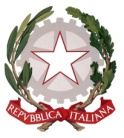 Senato della RepubblicaMinistero dell’Istruzione,dell’Università e della RicercaProgetto Vorrei una legge che...Anno scolastico 2012-2013FinalitàIl Senato della Repubblica, nel quadro delle iniziative rivolte al mondo della scuola e in collaborazione con il Ministero dell'Istruzione, dell'Università e della Ricerca, promuove anche per l’anno scolastico 2012-2013 il progetto didattico-educativo "Vorrei una legge che…", rivolto all'ultima classe delle scuole primarie. L'iniziativa si propone di far riflettere i bambini su temi a loro vicini e di far cogliere l'importanza delle leggi e del confronto democratico sulla regolamentazione della vita di tutti i giorni, per avvicinare anche i più piccoli alle Istituzioni e incentivarne il senso civico.Le classi sono chiamate a individuare un tema per loro di primaria importanza e a proporre, nella più ampia libertà della modalità espressiva (testi, disegni, musiche, foto, filmati o un loro insieme, comunque contenuti in modo da non superare al massimo le dimensioni di 100x70 cm), una legge con un titolo identificativo e una serie di articoli (es. brevi frasi esplicative del progetto o delle finalità della legge proposta). Ai fini della selezione delle classi, viene valutato anche il processo di realizzazione del progetto e pertanto le classi devono presentare un sintetico "diario delle discussioni" per verificare come: i singoli ragazzi hanno proposto ai loro compagni il tema di discussione e la modalità espressiva con cui presentare l’elaborato;la classe ha saputo mediare le eventuali diversità di vedute e raggiungere una soluzione condivisa.Modalità di partecipazione e selezione delle scuoleLe scuole interessate devono presentare, entro il 29 marzo 2013, agli Uffici Scolastici Regionali di rispettiva competenza: il modulo “DATI ANAGRAFICI” allegato al presente bando compilato in ogni sua parte;il progetto realizzato (se possibile in formato digitale);il “diario delle discussioni” (se possibile in formato digitale);una scheda riassuntiva (non più di 40 righe o 600 parole) che illustri il progetto realizzato;una foto della classe in formato digitale; cinque immagini, in formato digitale, del progetto realizzato.A discrezione degli Uffici, tale materiale sarà eventualmente utilizzato per scopi didattici. Un’apposita Commissione, costituita presso ogni Ufficio Scolastico Regionale, effettua una prima selezione in base ai seguenti criteri:originalità, rilevanza sociale ed efficacia espressiva degli elaborati;capacità di enucleare e risolvere i problemi manifestata dalla classe attraverso i diari delle discussioni.Ciascun Ufficio Scolastico Regionale, entro il 15 aprile 2013, deve far pervenire al Ministero dell'Istruzione, dell'Università e della Ricerca – Direzione Generale per gli Ordinamenti scolastici e per l’autonomia scolastica – Progetto “Vorrei una legge che…”, all’attenzione del Prof. Giuseppe Caratozzolo - Viale Trastevere, 76/A - 00153 Roma, l’elenco delle scuole selezionate, in numero non superiore a tre, con i relativi elaborati, i diari delle discussioni e le fotografie, unitamente all'elenco complessivo delle scuole che hanno dato la loro adesione. Devono essere altresì indicati il nominativo e i recapiti del referente regionale che seguirà il progetto stesso.Il Senato, sulla base di tali indicazioni e d'intesa con il Ministero, effettua una seconda selezione dei progetti, in base ai medesimi criteri sopra indicati, per l'individuazione delle scuole vincitrici, avendo anche cura di assicurare un sostanziale equilibrio tra le diverse aree geografiche del Paese. Si fa riserva di segnalare i progetti di altre scuole per particolari meriti. Sul sito www.senatoperiragazzi.it. verranno pubblicati i progetti realizzati - corredati dalle relative immagini e dalle schede riassuntive - che saranno sottoposti al gradimento della comunità virtuale.Entro il mese di maggio 2013 viene organizzata all'interno dei Palazzi del Senato un'esposizione dei lavori delle scuole vincitrici e delle eventuali classi menzionate per merito, che ricevono una targa e un attestato di riconoscimento per il lavoro svolto, nonché una documentazione illustrativa sul Senato.Alla cerimonia di consegna delle targhe sono invitati i dirigenti scolastici, i docenti coordinatori dell'iniziativa di ciascuna scuola e le classi vincitrici. Si fa riserva, inoltre, di organizzare una successiva visita di una delegazione del Senato alle scuole selezionate. Tutti gli elaborati e diari delle discussioni sono oggetto di pubblicazione a stampa edita dal Senato e pubblicati nel sito www.senatoperiragazzi.it.MODULO "DATI ANAGRAFICI"PROGETTO “VORREI UNA LEGGE CHE...” (anno scolastico 2012-2013)Compilare IN STAMPATELLO tutti i campi sottoindicatiISTITUTO ______________________________________________________________________________________________________________________indirizzo  ________________________________________________________cap _______________città ____________________________ provincia ________________________telefono _________________________ fax ____________________________e- __________________________________________________________DIRIGENTE SCOLASTICONome e cognome___________________________________________________telefono _______________________   ________________________________e- __________________________________________________________DOCENTI COORDINATORI DEL PROGETTO1) Nome e cognome_________________________________________________telefono _______________________   ________________________________e- __________________________________________________________2) Nome e cognome________________________________________________telefono _______________________   ________________________________e- __________________________________________________________COMUNICAZIONI AGGIUNTIVE________________________________________________________________________________________________________________________________________________________________________________________________________________________________________________________________Data __________________Firma del Dirigente Scolastico _________________________________________